NOMBRE: OSCAR ALBERTO FLORES ROMEROPORTAFOLIO EVIDENCIAS 2 SEMESTRE Y ACTIVIDAD INTEGRADORATECNOLOGIAS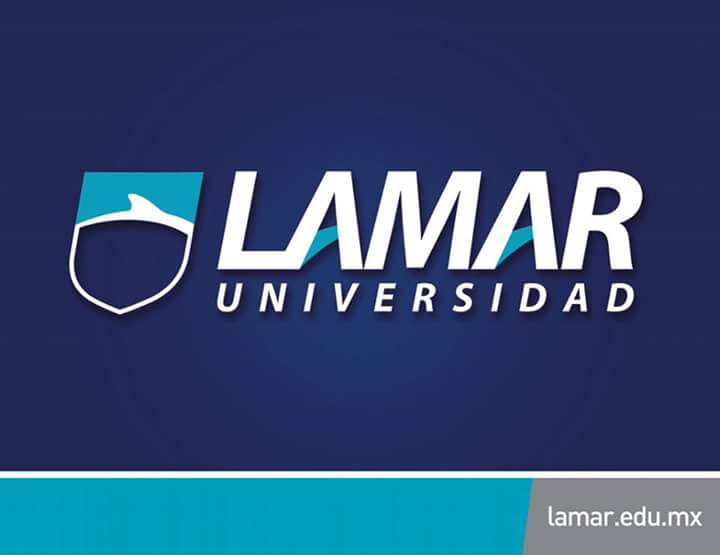 ACTIVIDAD PREELIMINAROscar Alberto Flores Romero2A TECNOLOGÍAS DE LA INFORMACIÓNMYSQLMYSQL está patrocinada por una empresa que tiene todos sus derechos, posee el copyright de la mayor parte del código, esto es lo que facilita un licenciamento, además de a venta de licencias privativas nos brinda soporte y ayuda si lo necesitamos, para su operación se contratan personas alrededor del mundo para brindar apoyo y servicio a todos los usuarios de MYSQL via inttermetVentajasVelocidad al hacer operaciones, bajo costo en requerimiento para la elaboración de bases de datos, facilidad de configuración e instalaciónDesventajasUn gran porcentaje de las utilidades de MYSQL no están documentadasNo es intuitivaORACLESe considera a oracle como uno de los mejores gestores de correo gracias a su estabilidad, a su escalabilidad y que es multiplataforma, una de las grandes desventajas de oracle es que sus licencias y versiones son muy costosas y pueden llegar a costar miles de dólaresVentajasOracle puede ser utilizado en cualquier computador, desde una simple pc a un supercomputadorDesventajasPrecio y su necesidad de ajustesMICROSOFT SQL SERVERTiene un potente entorno grafico, de los mejores, es muy buena su escalabilidad, su estabilidad y es muy seguro, soporte de almacenamiento de datos y su soporte de transacciones es muy bueno, permite administrar información con otra base de datosVentajasSoporte de transaccionesSu estabilidad, escalabilidad y su seguridadSoporta procedimientos almacenadosACTIVIDAD 1AdminerAdminer es una herramienta de gestión de base de datos que le permite administrar las bases de datos, tablas, columnas, relaciones, índices, usuarios, permisos, y más de una interfaz de usuario basada en web. Está empaquetado como un solo archivo PHP DBComparerDBComparer es una herramienta de comparación de base de datos para el análisis de las diferencias en las estructuras de base de datos Microsoft SQL Server desde una interfaz de usuario fácil de usar. Entre otros, puede comparar los objetos de base de datos, como tablas, columnas, índices, claves foráneas, usuarios, roles, esquemas y procedimientos almacenados. EMS SQL Mánager Lite EMS SQL Manager Lite para SQL Server le permite crear y editar objetos de base de datos SQL Server y crear, editar, ejecutar y guardar las consultas SQL. Cuenta con una interfaz fácil de usar y de gran parte de la funcionalidad es guiada por asistente. Se hace una buena alternativa a Microsoft SQL Server Management Studio. Firebird es un sistema de gestión de base de datos relacional SQL de código abierto potente y ligero para Windows y Linux. Las características incluyen soporte completo para procedimientos almacenados y disparadores, las transacciones que cumplen plena ACID, copias de seguridad incrementales y múltiples métodos de acceso (por ejemplo, nativo / API, ODBC, OLEDB, .NET, Python, PHP y Perl). SQuirreL SQL Client es una herramienta de administración de base de datos basada en Java para JDBC bases de datos compatibles. Se le permite ver la estructura de base de datos y emitir comandos SQL. Es compatible con las bases de datos tales como Firebird, IBM DB2, InterBase, Microsoft Access, Microsoft SQL Server, MySQL, Oracle, PostgreSQL y Sybase. SQLite Database Browser es una herramienta de código abierto que te permite crear, diseñar y editar archivos de base de datos SQLite. Las características incluyen la capacidad de crear y modificar bases de datos, tablas, índices y registros, buscar registros, así como los datos de importación y exportación. También contiene un registro que muestra todos los comandos SQL que se han emitido por parte del usuario y por la propia aplicación. DBeaver es una herramienta de base de datos universal de código abierto para desarrolladores y administradores de bases de datos que tiene una huella de memoria baja. Es compatible con JDBC bases de datos compatibles, tales como MySQL, Oracle, IBM DB2, PostgreSQL, SQL Server, Firebird, SQLite, y Sybase. Sus principales características incluyen la capacidad de navegar y editar bases de datos, crear y ejecutar scripts SQL, exportar datos, gestión de transacciones y los diagramas ER. Además, la funcionalidad de DBeaver se puede ampliar mediante el uso de plugins. DbVisualizer libre es una herramienta de base de datos universal que le permite gestionar una amplia gama de bases de datos como Oracle, Sybase, SQL Server, PostgreSQL, DB2, MySQL, Informix, H2, y SQLite. Las características incluyen un navegador de base de datos para navegar a través de objetos de base de apoyo visual para la creación y edición de objetos de base de datos, la capacidad de importar datos de un archivo, un editor de SQL con funciones de autocompletado y de apoyo visual generación de consultas y de administrador de base de datos como la gestión de base de datos y almacenamiento seguridad. DbVisualizer gratuito ejecuta en Windows, Mac OSX y Linux.SQL Workbench es una multiplataforma herramienta de consulta SQL basada en JAVA. Su enfoque principal es scripting SQL y la mayor parte de su funcionalidad se basa en eso. Puede ejecutar scripts SQL individuales o por lotes, los datos de exportación a múltiples formatos, comparar los datos entre dos bases de datos, la búsqueda de datos y objetos de base de la pantalla. ACTIVIDAD 2Create databaseCreate tableInsert intoCreate data base celulares;Use celularesCreate table celulares con mejores característicasNombre varchar (15), Calidad de la cámara Cámara varchar (15),Calidad de la Interfaz grafica varchar (15),Procesador varchar (15),Mejor diseño varchar (15),Insert into celulares con mejores características (  nombre, cámara, interfaz grafica, procesador,  mejor diseño)Values (‘iphone’ , excelente, excelente, Quad Core, diseño ligero);Values (‘samsung’, excelente, excelente, 8 nucleos, diseño delgado con estilo);Values (‘huawei’, buena, buena, 8 nucleos, diseño parecido a un iphone);